     Quercus alba (USA)	40.00 €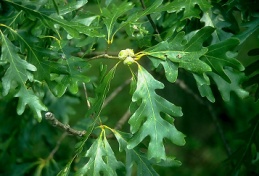 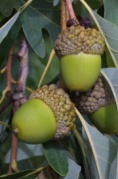 Grand arbre, feuillage rouge vif en automne, écorce grise. Quercus acuta (Japon)	40.00 €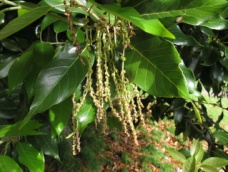 Petit arbre. Quercus acutissima (Chine, Corée, japon)	40.00 €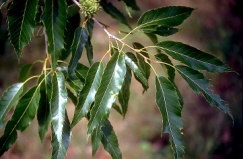 Chêne du japon à feuilles de châtaignier. Quercus agrifolia (USA)	40.00 €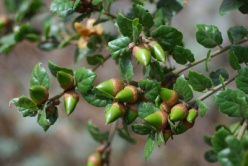 Ecorce rouge-brun, feuillage glacé.       *Quercus bicolor (USA)	40.00 €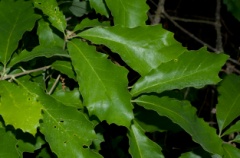 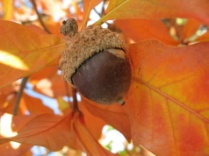 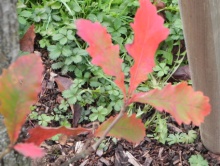 Ecorce écailleuse, feuilles de  à , aime les endroits très humides.     Quercus borealis (USA)	40.50 €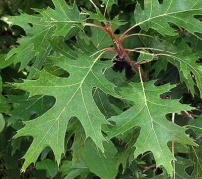 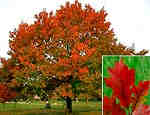 Chêne rouge à l’automne.*    *Quercus castaneifolia (Iran)	40.00 €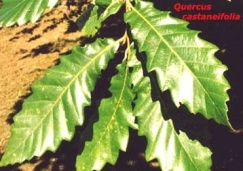 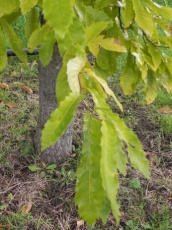 Ressemble au chêne de Turquie.    *Quercus castaneifolia ‘Green Spire’ (Iran)	42.00 €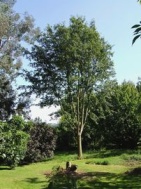 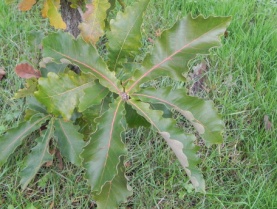 Forme colonnaire, feuillage dentelé glacé. Quercus coccifera (Méditerranéen)	42.50 €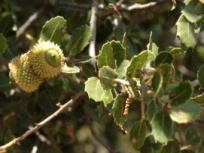 , pour rocailles, écorce grise.    Quercus coccinea (USA)	42.00 €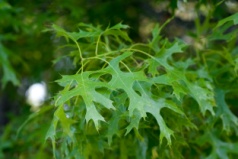 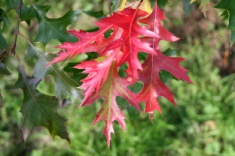 Chêne écarlate, écorce grise. Quercus coccinea ‘Splendens’ (USA)	45.00 €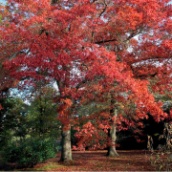 Très rouge à l'automne. Quercus dentata (Asie)	40.00 €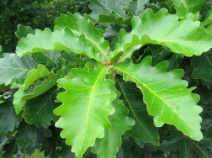 Longues feuilles de  et large de , gros arbuste Quercus falcata (USA)	40.00 €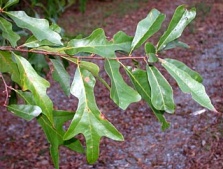 Feuilles profondément lobées, beau coloris jaune d’or en automne. Quercus falcata var.pagodifolia (USA)	40.00 €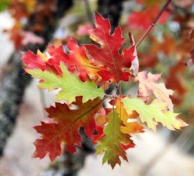 Ecorce écailleuse, forme variée du sud de l’Espagne, jaune d’or en automne. Quercus frainetto (Europe)	40.00 €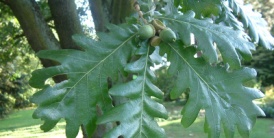  de croissance rapide, chêne de Hongrie, grandes feuilles     Quercus georgiana (USA)	40.00 €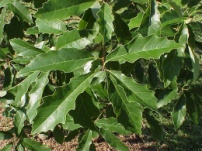 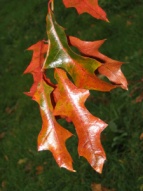 Belle coloration automnale. Quercus glauca	40.50 €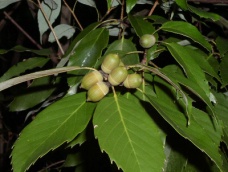 Jeunes feuilles bronze.     Quercus ilicifolia (USA)	42.00 €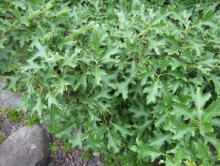 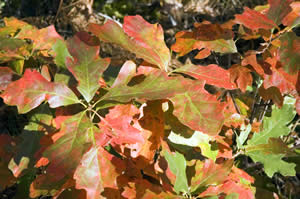 Petit arbuste, très beaux coloris d’automne.   Quercus imbricaria (USA)	42.00 €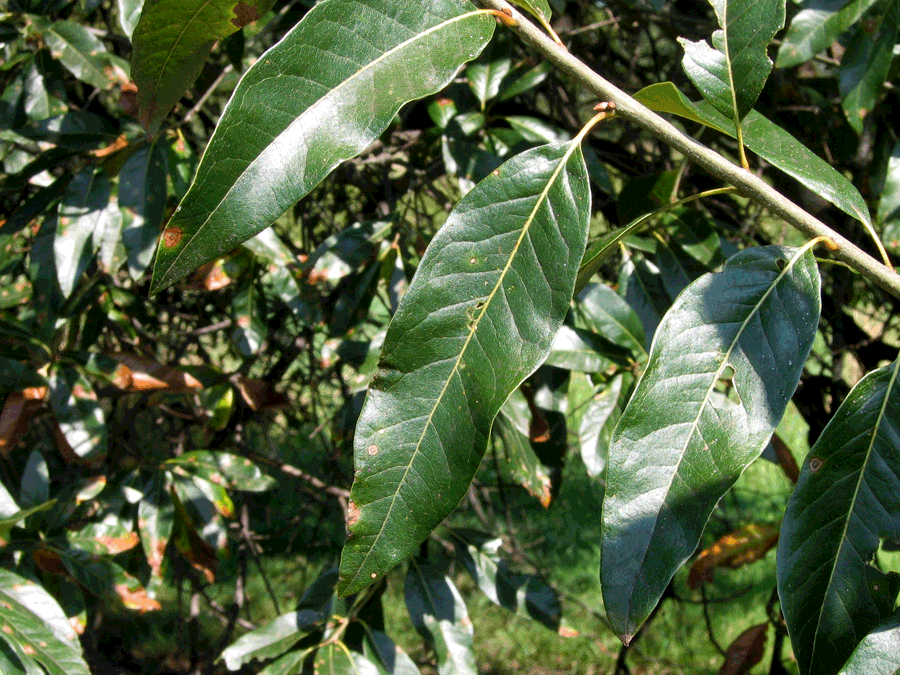 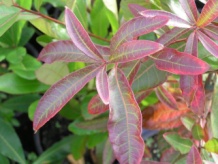 à feuilles de laurier, coloris jaune orangé à l’automne.Quercus hickellii		42.00 €feuilles oblongues    *   *Quercus X kewensis	42.00 €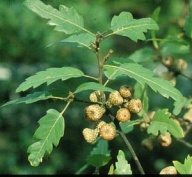 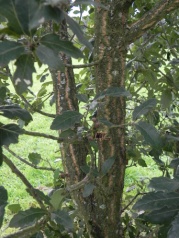 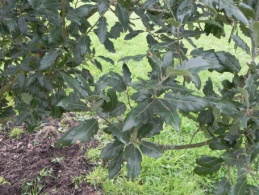 petit arbre vigoureux de forme compacte. Quercus laurifolia (USA)	42.00 €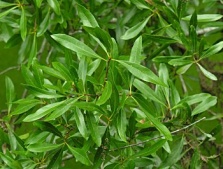 port compact, écorce gris noir, feuillage glacé    Quercus libani (Iran)	42.00 €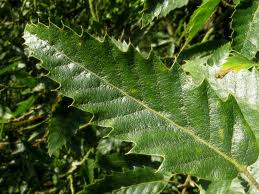 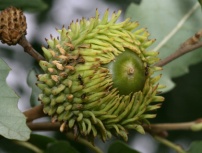 Chêne du Liban, grandes feuilles lancéolées.     Quercus X ludoviciana                                                           42.00 €	                                                                                             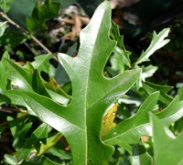 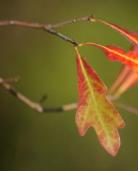 Beau en automne    Quercus lobata (USA)	42.00 €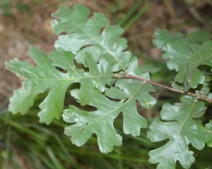 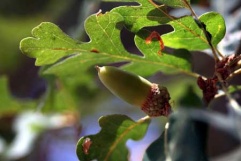  de taille moyenne, croissance lente, feuille à 11 lobes.    *Quercus lyrata (USA)	43.00 €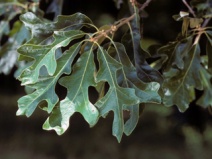 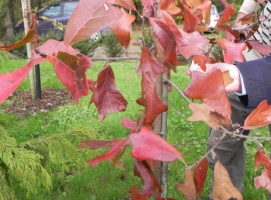 Très grandes feuilles, écorce gris clair. Quercus macranthera (Iran)	43.00 €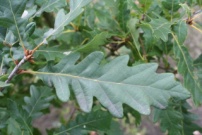 Croissance rapide, dessous des feuilles velouté, gris pâle.    *   *Quercus macrocarpa (USA) 42.00 €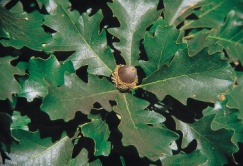 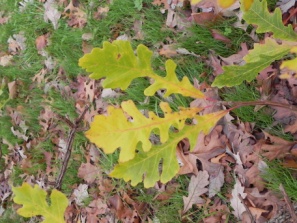 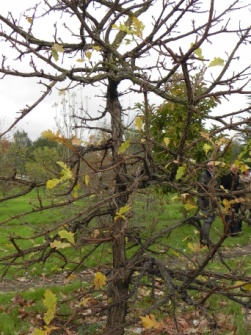 Très grandes feuilles, croissance lente.     *Quercus marilandica	43.00 €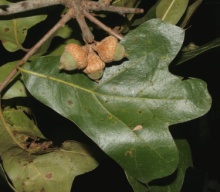 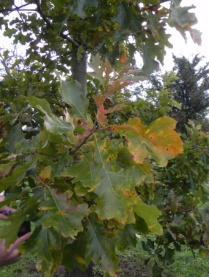 Petit arbre à croissance lente, écorce noir-brun, feuille trilobée. Quercus muehlenbergii (USA)	43.00 €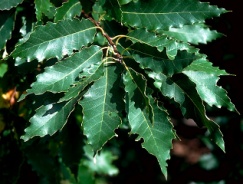 Ecorce grise légèrement écailleuse, belle coloration automnale.    *Quercus myrsinifolia (Japon, Chine)	43.00 €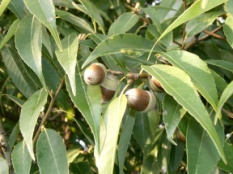 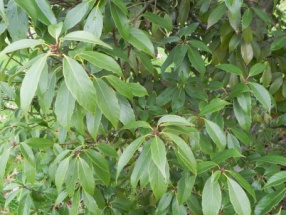 Petit arbre, écorce gris clair, jeunes feuilles bronze    *Quercus nigra (USA)	42.00 €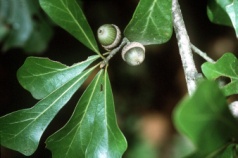 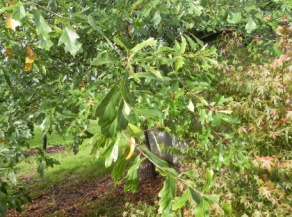 (aquatica) perd ses feuilles tardivement, coloris rouge orangé à l’automne.    Quercus nuttallii (USA)	43.50 €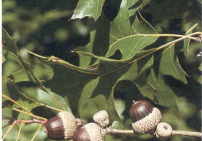 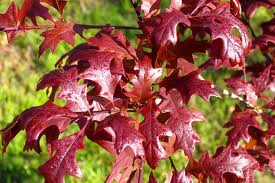 Croissance rapide, feuilles très lobées, vert vif, belles en automne.     Quercus palustris (USA)	25.00 € à 45 €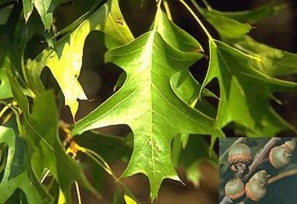 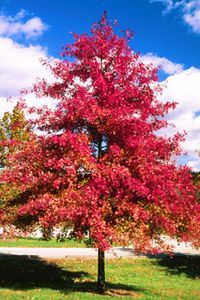 Chêne des marais, feuilles profondément lobées, feuillage orange à l’automne Quercus palustris ‘Pendula’ (USA)	52.00 €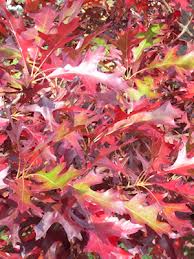 Chêne des marais, pleureur. Quercus petraea ‘Columna’ (Europe)	42.00 €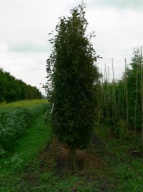 Forme dense et colonnaire, grandes feuilles larges  Quercus petraea ‘Laciniata’ (Europe)	42.00 €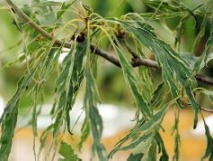 Feuilles polymorphes, lobes étroits. Quercus phellos ‘Latifolia’ (USA)	42.00 €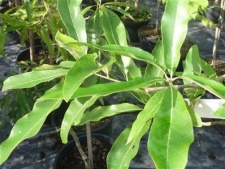 Feuilles à bords lisses de saule, beaux coloris à l’automne.    *Quercus phillyreoides (Japon)	43.00 €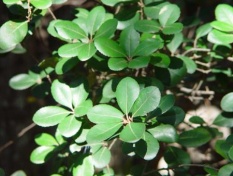 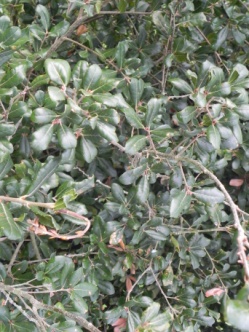 Petit arbre, feuilles dentelées. Quercus prinus (Canada, USA)	44.00 €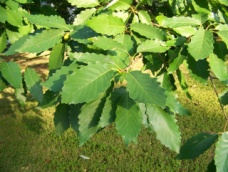 Jaune en automne, feuilles ovales. Quercus pyrenaica (France, Espagne)	42.50 €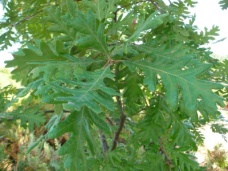 Port souple et élégant, arbre moyen, feuilles obovales à oblongues, lobées, chatons attractifs gris en juin. Quercus pyrenaica ‘Pendula’ (France, Espagne)	43.00 €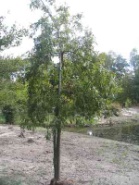 Pleureur. Quercus robur ‘Argentea Marginata’ (Europe)	45.00 €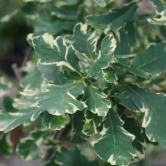 Feuilles marginées de blanc rosé. Quercus robur ‘Concordia’ (Europe)	45.00 €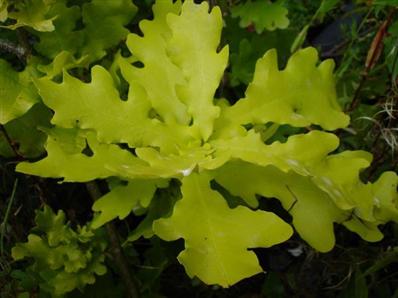 Pousse lente, feuilles jaune souffre au printemps et en été. Quercus robur ‘Cristata’ (Europe)	45.00 €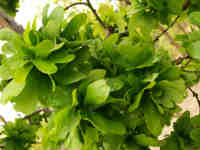 Feuilles crispées sur chêne commun. Quercus robur ‘Pulverulenta’ (Europe)	45.50 €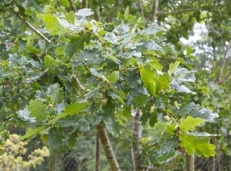 Feuilles tachetées de jaune. Quercus robur ‘Fastigiata Purpurea’ (Europe)	45.00 €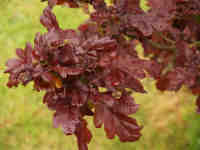 Forme colonnaire, jeunes feuilles pourpre. Quercus robur ‘Salicifolia’ (Europe)	45.00 €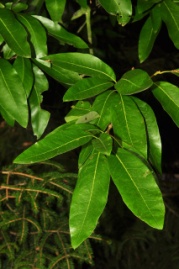 Feuilles allongées et fines.        *Quercus rubra (USA)	20.00 € à 45.00 €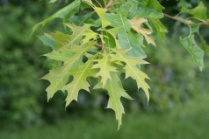 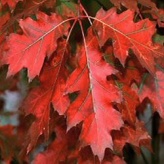 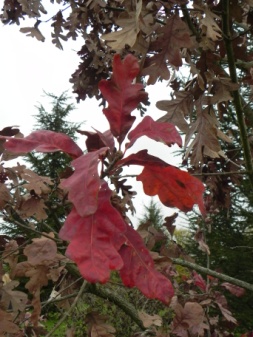 Très grand à pousse rapide, rouge en automne. Quercus rubra ‘Aurea’ (USA)	45.00 €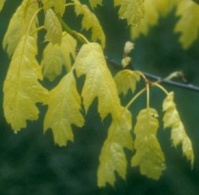 Mi-ombre, feuilles dorées.Quercus salicifolia ‘Fastigiata’ 		45.00 €Elancé. Quercus X saulii		45.00 €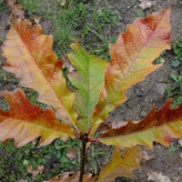 Quercus alba X prinus. Quercus X schochiana	45.00 €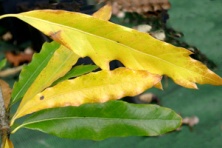 Petit arbre, jaune lumineux à l'automne. Quercus shumardii (USA)	45.00 €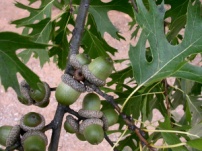 Ecorce écailleuse avec des crevasses, feuillage rouge et or en automne.Quercus scolopendrifolia		45.00 €Très longues et fines feuilles. Quercus texana		45.00 €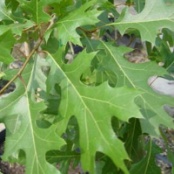  Quercus trojana		45.00 €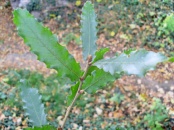 Petites feuilles. Quercus X turneri pseudoturneri (Angleterre)	45.00 €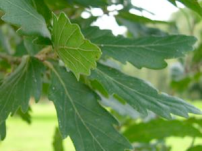 Large et compact de moyen développement, feuilles oblongues    *Quercus velutina (USA)	42.00 €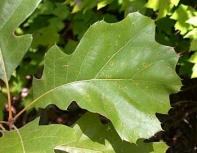 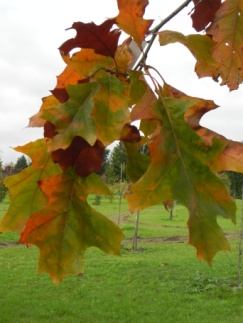 Port très étalé, chêne noir, quercitron, feuillage se teintant d’orange, jaune et rouge à l’automne. Quercus virginiana (USA)	45.00 €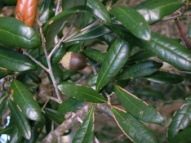 Petit arbre, feuilles ovales vert-glacé.